Medellín, 20 de diciembre de 2023CUENTA DE COBRO Nº 009LA SOCIEDAD PRIVADA DEL ALQUILER SASNIT N° 805000082-4DEBE A:SAIDA LUCERO     LUJAN HERNANDEZC.C. 43.616.443 de MedellínCelular: 3016740881La suma de: $ 5.500.000 (CINCO MILLONES QUINIENTOS MIL PESOS M.L.)POR CONCEPTO DE:Los servicios de apoyo jurídico y asesoría, mes de diciembre, prestados en la ciudad de Medellín-Antioquia.Favor consignar a la cuenta de Ahorros Bancolombia No. 00800004515 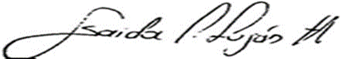 ___________________________________________________SAIDA LUCERO LUJAN HERNANDEZC.C 43.616.443 de MedellínABOGADA